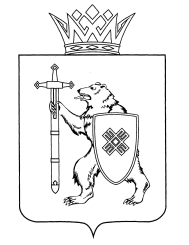 О внесении изменений в приказ Министерства природныхресурсов, экологии и охраны окружающей среды Республики Марий Эл от 07 декабря 2018 г. № 706В соответствии с подпунктом 3 пункта 16 Состава лесохозяйственных регламентов, порядка их разработки, сроках их действия и порядком внесения в них изменений, утвержденного приказом Минприроды России от 27 февраля 2017 г. № 72 
п р и к а з ы в а ю:1. Внести в Лесохозяйственный регламент Алексеевского лесничества, утвержденный приказом Министерства природных ресурсов, экологии и охраны окружающей среды Республики Марий Эл от 07 декабря 2018 г. № 706  «Об утверждении Лесохозяйственного регламента Куженерского лесничества» следующие изменения:таблицу 13 изложить в новой редакции (прилагается);таблицу 35 изложить в новой редакции (прилагается).2. Руководителю (лесничему) государственного казенного учреждения Республики Марий Эл «Восточное межрайонное управление лесами» осуществлять контроль за исполнением Лесохозяйственного регламента Куженерского лесничества на территории лесничества 
с учетом внесенных изменений.3. Начальнику отдела охраны и защиты лесов 
довести настоящий приказ до сведения государственного казенного учреждения Республики Марий Эл «Восточное межрайонное управление лесами» под роспись. Министр                                                                                       А.Н.Киселев    Согласовано: Заместитель министра                                                            К.С.НаговицынЗаместитель начальника отдела правового обеспечения, государственной гражданской службы и кадровой работы                                                     Л.Ю.БочароваНачальник отдела охраны и защиты лесов                                                      Е.С.СеровНачальник отдела лесных ресурсов                                       Ю.П.ГлушковаПриказ подготовил:Ведущий специалист отдела охраны и защиты лесов                                                                              Д.С.КузнецовРасчетная лесосека (ежегодный допустимый объем изъятия древесины) при всех видах рубокПлощадь – га; запас-тыс.м3Нормативы и параметры санитарно-оздоровительных мероприятийМАРИЙ ЭЛ РЕСПУБЛИКЫН ПЎРТЎС ПОЯНЛЫК, ЭКОЛОГИЙ ДА ЙЫРВЕЛЫМ АРАЛЫМЕ ШОТЫШТО МИНИСТЕРСТВЫЖЕМИНИСТЕРСТВО ПРИРОДНЫХ РЕСУРСОВ, ЭКОЛОГИИ И ОХРАНЫ ОКРУЖАЮЩЕЙ СРЕДЫ РЕСПУБЛИКИ МАРИЙ ЭЛШЎДЫКШЎДЫКПРИКАЗПРИКАЗот  декабря 2020 г.№ «Таблица 13(в редакции приказа МинприродыРеспублики Марий Элот __декабря 2020 г. №__)ХозяйстваЕжегодный допустимый объем изъятия древесиныЕжегодный допустимый объем изъятия древесиныЕжегодный допустимый объем изъятия древесиныЕжегодный допустимый объем изъятия древесиныЕжегодный допустимый объем изъятия древесиныЕжегодный допустимый объем изъятия древесиныЕжегодный допустимый объем изъятия древесиныЕжегодный допустимый объем изъятия древесиныЕжегодный допустимый объем изъятия древесиныЕжегодный допустимый объем изъятия древесиныЕжегодный допустимый объем изъятия древесиныЕжегодный допустимый объем изъятия древесиныЕжегодный допустимый объем изъятия древесиныЕжегодный допустимый объем изъятия древесиныЕжегодный допустимый объем изъятия древесиныХозяйстваПри рубке спелых и перестойных насажденийПри рубке спелых и перестойных насажденийПри рубке спелых и перестойных насажденийПри рубке лесных насаждений при уходе за лесамиПри рубке лесных насаждений при уходе за лесамиПри рубке лесных насаждений при уходе за лесамиПри рубке поврежденных и погибших лесных насажденийПри рубке поврежденных и погибших лесных насажденийПри рубке поврежденных и погибших лесных насажденийПри рубке лесных насаждений на лесных участках, предназначенных для строительства, реконструкции и эксплуатации объектов лесной, лесоперерабатывающей инфраструктуры и объектов не связанных с созданием лесной инфраструктурыПри рубке лесных насаждений на лесных участках, предназначенных для строительства, реконструкции и эксплуатации объектов лесной, лесоперерабатывающей инфраструктуры и объектов не связанных с созданием лесной инфраструктурыПри рубке лесных насаждений на лесных участках, предназначенных для строительства, реконструкции и эксплуатации объектов лесной, лесоперерабатывающей инфраструктуры и объектов не связанных с созданием лесной инфраструктурыВСЕГОВСЕГОВСЕГОХозяйстваПлощадьЗапасЗапасПлощадьЗапасЗапасПлощадьЗапасЗапасПлощадьЗапасЗапасПлощадьЗапасЗапасХозяйстваПлощадьликвидныйделовойПлощадьликвидныйделовойПлощадьликвидныйделовойПлощадьликвидныйделовойПлощадьликвидныйделовой12345678910111213141516Участок № 1Участок № 1Участок № 1Участок № 1Участок № 1Участок № 1Участок № 1Участок № 1Участок № 1Участок № 1Участок № 1Участок № 1Участок № 1Участок № 1Участок № 1Участок № 1Хвойные18,22,71,924,10,70,320,00,40,21,00,10,063,33,92,4Твердолиственные0,00,00,00,00,00,00,00,00,00,00,00,00,00,00,0Мягколиственные38,26,02,67,80,20,110,00,20,01,00,10,057,06,52,7Итого:56,48,74,531,90,90,430,00,60,22,00,20,0120,310,45,1Участок № 2Участок № 2Участок № 2Участок № 2Участок № 2Участок № 2Участок № 2Участок № 2Участок № 2Участок № 2Участок № 2Участок № 2Участок № 2Участок № 2Участок № 2Участок № 2Хвойные67,97,66,961,52,21,720,00,40,225,00,60,0174,410,88,8Твердолиственные0,00,00,00,00,00,00,00,00,00,00,00,00,00,00,0Мягколиственные260,221,5611,2935,81,10,510,00,20,030,00,50,0336,023,3611,79Итого:328,129,218,297,33,32,230,00,60,255,01,10,0510,434,1620,59Участок № 3Участок № 3Участок № 3Участок № 3Участок № 3Участок № 3Участок № 3Участок № 3Участок № 3Участок № 3Участок № 3Участок № 3Участок № 3Участок № 3Участок № 3Участок № 3Хвойные0,00,00,012,70,70,514,00,30,10,30,10,027,01,10,6Твердолиственные0,00,00,00,00,00,00,00,00,00,00,00,00,00,00,0Мягколиственные26,12,91,50,00,00,06,00,20,00,30,10,032,43,21,5Итого:26,12,91,512,70,70,520,00,50,10,60,20,059,44,32,1ИТОГО по Куженерскому лесничествуИТОГО по Куженерскому лесничествуИТОГО по Куженерскому лесничествуИТОГО по Куженерскому лесничествуИТОГО по Куженерскому лесничествуИТОГО по Куженерскому лесничествуИТОГО по Куженерскому лесничествуИТОГО по Куженерскому лесничествуИТОГО по Куженерскому лесничествуИТОГО по Куженерскому лесничествуИТОГО по Куженерскому лесничествуИТОГО по Куженерскому лесничествуИТОГО по Куженерскому лесничествуИТОГО по Куженерскому лесничествуИТОГО по Куженерскому лесничествуИТОГО по Куженерскому лесничествуХвойные86,110,38,898,33,62,554,01,10,526,30,80,0264,715,811,8Твердолиственные0,00,00,00,00,00,00,00,00,00,00,00,00,00,00,0Мягколиственные324,530,4615,3943,61,30,626,00,60,031,30,70,0425,433,0615,99Итого:410,640,7624,19141,94,93,180,01,70,557,61,50,0690,148,86 27,79»«Таблица 35(в редакции приказа МинприродыРеспублики Марий Элот _ декабря 2020 г. № _)№№  п/пПоказателиЕд. изм.Рубка погибших и поврежденных лесных насажденийРубка погибших и поврежденных лесных насажденийРубка погибших и поврежденных лесных насажденийуборка аварийных деревьевУборка неликвидной древесиныИтого№№  п/пПоказателиЕд. изм.всегов том числе:в том числе:уборка аварийных деревьевУборка неликвидной древесиныИтого№№  п/пПоказателиЕд. изм.всегосплошнаявыборочнаяуборка аварийных деревьевУборка неликвидной древесиныИтого123456789Участок № 1 (Шойский л/у)Участок № 1 (Шойский л/у)Участок № 1 (Шойский л/у)Участок № 1 (Шойский л/у)Участок № 1 (Шойский л/у)Участок № 1 (Шойский л/у)Участок № 1 (Шойский л/у)Участок № 1 (Шойский л/у)Участок № 1 (Шойский л/у)СоснаСоснаСоснаСоснаСоснаСоснаСоснаСоснаСосна1.Выявленный фонд по лесоводственным требованиямга826--81.Выявленный фонд по лесоводственным требованиямтыс.м30,40,20,2--0,42.Срок вырубки или уборкилет111--13.Ежегодный допустимый объем изъятия древесины:площадьга826--8Выбираемый запас, всеготыс.м3корневой0,40,20,2--0,4ликвидный0,20,10,1--0,2деловой0,10,1---0,1ЕльЕльЕльЕльЕльЕльЕльЕльЕль1.Выявленный фонд по лесоводственным требованиямга1239--121.Выявленный фонд по лесоводственным требованиямтыс.м30,60,30,3--0,62.Срок вырубки или уборкилет111--13.Ежегодный допустимый объем изъятия древесины:площадьга1239--12Выбираемый запас, всеготыс.м3корневой0,60,30,3--0,6ликвидный0,20,10,1--0,2деловой0,10,1---0,1Итого хвойныхИтого хвойныхИтого хвойныхИтого хвойныхИтого хвойныхИтого хвойныхИтого хвойныхИтого хвойныхИтого хвойных1.Выявленный фонд по лесоводственным требованиямга20515--201.Выявленный фонд по лесоводственным требованиямтыс.м31,00,50,5--1,02.Срок вырубки или уборкилет111--13.Ежегодный допустимый объем изъятия древесины:площадьга20515--20Выбираемый запас, всеготыс.м3--корневой1,00,50,5--1,0ликвидный0,40,20,2--0,4деловой0,20,2---0,2БерезаБерезаБерезаБерезаБерезаБерезаБерезаБерезаБереза1.Выявленный фонд по лесоводственным требованиямга7-7--71.Выявленный фонд по лесоводственным требованиямтыс.м30,4-0,4--0,42.Срок вырубки или уборкилет11--13.Ежегодный допустимый объем изъятия древесины:площадьга7-7--7Выбираемый запас, всеготыс.м3корневой0,4-0,4--0,4ликвидный0,1-0,1--0,1деловой------ОсинаОсинаОсинаОсинаОсинаОсинаОсинаОсинаОсина1.Выявленный фонд по лесоводственным требованиямга3-3--31.Выявленный фонд по лесоводственным требованиямтыс.м30,1-0,1--0,12.Срок вырубки или уборкилет111--13.Ежегодный допустимый объем изъятия древесины:площадьга3-3--3Выбираемый запас, всеготыс.м3корневой0,1-0,1--0,1ликвидный0,1-0,1--0,1деловой------Итого мягколиственныхИтого мягколиственныхИтого мягколиственныхИтого мягколиственныхИтого мягколиственныхИтого мягколиственныхИтого мягколиственныхИтого мягколиственныхИтого мягколиственных1.Выявленный фонд по лесоводственным требованиямга10-10--101.Выявленный фонд по лесоводственным требованиямтыс.м30,5-0,5--0,52.Срок вырубки или уборкилет11--13.Ежегодный допустимый объем изъятия древесины:площадьга10-10--10Выбираемый запас, всеготыс.м30,5-0,5--0,5корневой0,5-0,5--0,5ликвидный0,20,2--0,2деловой-----Участок № 2  (Куженерский л/у)Участок № 2  (Куженерский л/у)Участок № 2  (Куженерский л/у)Участок № 2  (Куженерский л/у)Участок № 2  (Куженерский л/у)Участок № 2  (Куженерский л/у)Участок № 2  (Куженерский л/у)Участок № 2  (Куженерский л/у)Участок № 2  (Куженерский л/у)СоснаСоснаСоснаСоснаСоснаСоснаСоснаСоснаСосна1.Выявленный фонд по лесоводственным требованиямга826--81.Выявленный фонд по лесоводственным требованиямтыс.м30,40,20,2--0,42.Срок вырубки или уборкилет111--13.Ежегодный допустимый объем изъятия древесины:площадьга826--8Выбираемый запас, всеготыс.м3корневой0,40,20,2--0,4ликвидный0,20,10,1--0,2деловой0,10,1---0,1ЕльЕльЕльЕльЕльЕльЕльЕльЕль1.Выявленный фонд по лесоводственным требованиямга1239--121.Выявленный фонд по лесоводственным требованиямтыс.м30,60,30,3--0,62.Срок вырубки или уборкилет111--13.Ежегодный допустимый объем изъятия древесины:площадьга1239--12Выбираемый запас, всеготыс.м3корневой0,60,30,3--0,6ликвидный0,20,10,1--0,2деловой0,10,1---0,1Итого хвойныхИтого хвойныхИтого хвойныхИтого хвойныхИтого хвойныхИтого хвойныхИтого хвойныхИтого хвойныхИтого хвойных1.Выявленный фонд по лесоводственным требованиямга20515--201.Выявленный фонд по лесоводственным требованиямтыс.м31,00,50,5--1,02.Срок вырубки или уборкилет111--13.Ежегодный допустимый объем изъятия древесины:площадьга20515--20Выбираемый запас, всеготыс.м3корневой1,00,50,5--1,0ликвидный0,40,20,2--0,4деловой0,20,2---0,2БерезаБерезаБерезаБерезаБерезаБерезаБерезаБерезаБереза1.Выявленный фонд по лесоводственным требованиямга7-7--71.Выявленный фонд по лесоводственным требованиямтыс.м30,4-0,4--0,42.Срок вырубки или уборкилет11--13.Ежегодный допустимый объем изъятия древесины:площадьга7-7--7Выбираемый запас, всеготыс.м3корневой0,4-0,4--0,4ликвидный0,1-0,1--0,1деловой------ОсинаОсинаОсинаОсинаОсинаОсинаОсинаОсинаОсина1.Выявленный фонд по лесоводственным требованиямга3-3--31.Выявленный фонд по лесоводственным требованиямтыс.м30,1-0,1--0,12.Срок вырубки или уборкилет11--13.Ежегодный допустимый объем изъятия древесины:площадьга3-3--3Выбираемый запас, всеготыс.м3корневой0,1-0,1--0,1ликвидный0,1-0,1--0,1деловой------Итого мягколиственныхИтого мягколиственныхИтого мягколиственныхИтого мягколиственныхИтого мягколиственныхИтого мягколиственныхИтого мягколиственныхИтого мягколиственныхИтого мягколиственных1.Выявленный фонд по лесоводственным требованиямга10-10--101.Выявленный фонд по лесоводственным требованиямтыс.м30,5-0,5--0,52.Срок вырубки или уборкилет11--13.Ежегодный допустимый объем изъятия древесины:площадьга10-10--10Выбираемый запас, всеготыс.м3корневой0,5-0,5--0,5ликвидный0,20,2--0,2деловой-----Участок № 3  (Неарендованные леса)Участок № 3  (Неарендованные леса)Участок № 3  (Неарендованные леса)Участок № 3  (Неарендованные леса)Участок № 3  (Неарендованные леса)Участок № 3  (Неарендованные леса)Участок № 3  (Неарендованные леса)Участок № 3  (Неарендованные леса)Участок № 3  (Неарендованные леса)СоснаСоснаСоснаСоснаСоснаСоснаСоснаСоснаСосна1.Выявленный фонд по лесоводственным требованиямга4-4--41.Выявленный фонд по лесоводственным требованиямтыс.м30,2-0,2--0,22.Срок вырубки или уборкилет11--13.Ежегодный допустимый объем изъятия древесины:площадьга4-4--4Выбираемый запас, всеготыс.м3корневой0,2-0,2--0,2ликвидный0,1-0,1--0,1деловой------ЕльЕльЕльЕльЕльЕльЕльЕльЕль1.Выявленный фонд по лесоводственным требованиямга1028--101.Выявленный фонд по лесоводственным требованиямтыс.м30,50,20,3--0,52.Срок вырубки или уборкилет111--13.Ежегодный допустимый объем изъятия древесины:площадьга1028--10Выбираемый запас, всеготыс.м3корневой0,50,20,3--0,5ликвидный0,20,10,10,2деловой0,10,1-0,1Итого хвойныхИтого хвойныхИтого хвойныхИтого хвойныхИтого хвойныхИтого хвойныхИтого хвойныхИтого хвойныхИтого хвойных1.Выявленный фонд по лесоводственным требованиямга14212--141.Выявленный фонд по лесоводственным требованиямтыс.м30,70,20,5--0,72.Срок вырубки или уборкилет111--13.Ежегодный допустимый объем изъятия древесины:площадьга14212--14Выбираемый запас, всеготыс.м3корневой0,70,20,5--0,7ликвидный0,30,10,2--0,3деловой0,10,1---0,1БерезаБерезаБерезаБерезаБерезаБерезаБерезаБерезаБереза1.Выявленный фонд по лесоводственным требованиямга5-5--51.Выявленный фонд по лесоводственным требованиямтыс.м30,2-0,2--0,22.Срок вырубки или уборкилет1-1--3.Ежегодный допустимый объем изъятия древесины:площадьга5-5--5Выбираемый запас, всеготыс.м3корневой0,2-0,2--0,2ликвидный0,1-0,1--0,1деловой------ОсинаОсинаОсинаОсинаОсинаОсинаОсинаОсинаОсина1.Выявленный фонд по лесоводственным требованиямга1-1--11.Выявленный фонд по лесоводственным требованиямтыс.м30,1-0,1--0,12.Срок вырубки или уборкилет11--13.Ежегодный допустимый объем изъятия древесины:площадьга1-1--1Выбираемый запас, всеготыс.м3корневой0,1-0,1--0,1ликвидный0,10,1--0,1деловой-----Итого мягколиственныхИтого мягколиственныхИтого мягколиственныхИтого мягколиственныхИтого мягколиственныхИтого мягколиственныхИтого мягколиственныхИтого мягколиственныхИтого мягколиственных1.Выявленный фонд по лесоводственным требованиямга6-6--61.Выявленный фонд по лесоводственным требованиямтыс.м30,3-0,3--0,32.Срок вырубки или уборкилет1-1--13.Ежегодный допустимый объем изъятия древесины:площадьга6-6--6Выбираемый запас, всеготыс.м3корневой0,3-0,3--0,3ликвидный0,20,2--0,2деловой-----